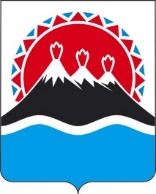 МИНИСТЕРСТВО РАЗВИТИЯ ГРАЖДАНСКОГО ОБЩЕСТВА КАМЧАТСКОГО КРАЯПРИКАЗВ соответствии с постановлением Губернатора Камчатского края 
от 04.11.2023 № 49 «Об изменении структуры исполнительных органов государственной власти Камчатского края», дополнением № 11 к «Номенклатуре должностей работников, подлежащих оформлению на допуск к государственной тайне в Правительстве Камчатского края и иных исполнительных органах государственной власти Камчатского края»ПРИКАЗЫВАЮ:1. Утвердить Перечень отдельных должностей государственной гражданской службы Камчатского края в Министерстве развития гражданского общества Камчатского края, исполнение должностных обязанностей по которым связано с использованием сведений, составляющих государственную тайну, при назначении на которые может не проводиться конкурс, согласно приложению к настоящему приказу.2. Приказ Министерства развития гражданского общества Камчатского края Камчатского края от 04.05.2022 № 112-П «Об утверждении Перечня отдельных должностей государственной гражданской службы Камчатского края в Министерстве развития гражданского общества Камчатского края, исполнение должностных обязанностей по которым связано с использованием сведений, составляющих государственную тайну, при назначении на которые может не проводиться конкурс».3. Настоящий приказ вступает в силу с момента его подписания и распространяется на правоотношения, возникшие с 01.04.2024.Приложение к приказу Министерстваразвития гражданского общества Камчатского краяПеречень отдельных должностей государственной гражданской службы Камчатского края в Министерстве развития гражданского общества Камчатского края, исполнение должностных обязанностей по которым связано с использованием сведений, составляющих государственную тайну, при назначении на которые может не проводиться конкурс[Дата регистрации] № [Номер документа]г. Петропавловск-КамчатскийОб утверждении Перечня отдельных должностей государственной гражданской службы Камчатского края в Министерстве развития гражданского общества Камчатского края, исполнение должностных обязанностей по которым связано с использованием сведений, составляющих государственную тайну, при назначении на которые может не проводиться конкурсМинистр[горизонтальный штамп подписи 1]А.Ю. Ковалыкот[REGDATESTAMP]№[REGNUMSTAMP]Заместитель МинистраНачальник отдела правового и финансового обеспеченияЗаместитель начальника отдела по работе с некоммерческими организациями и по делам казачества